Responses to Hormones/biogenic amines in Invertebrates: Student Laboratory ExercisesRachel Holsinger1 and Robin L . Cooper21 Sayre School, 194 North Limestone Street, Lexington, KY  405072Department of Biology, University of KY, Lexington, KY 40506-0225PURPOSEThe purpose of these experiments is to observe organisms undergoing behavioral and physiological changes due to altered hormonal status. In these experiments one will also learn ways to quantify and index behavioral repertoires for comparative purposes in order to address potential mechanistic actions to explain the behavioral changes. PREPARATIONSCrayfish and Drosophila melanogaster INTRODUCTION	Hormones are chemical signals that are released from cells and transported within the organism to target cells where they can exert their action. Mammals have a closed circulatory system and hormones are transported in the blood to stimulate specific cells.  In contrast, insects and crustaceans have an open circulatory system so called because the hemolymph is contained in a cavity called a hemocoel instead of vessels.  Hemolymph, a fluid equivalent to blood, directly bathes tissue such as muscles and parts of the nervous system and contains blood cells, lymph, and interstitial fluid. Hormones travel to target tissue in the hemolymph just as they would in blood of a mammal. 	In organisms, homeostasis is maintained in many ways by hormones. The nervous system and endocrine system are closely linked; hormones influence development of neurons and conversely the nervous system affects hormone secretion.  For example, during stressful situations, nerves signal for an increase in secretion of certain hormones and a decrease in the secretion of others.  Hormones can also affect the development of an organism. Specifically in insects and crustaceans, the hormones that regulate the process of developmental changes during metamorphosis are known as ecdysteroids. The key hormone is 20-hydroxyecdysone (20-HE), currently regarded as the active form of ecdysone (Riddford 1985; Steel and Davey 1985). The ecdysteroids are important in causing the behavioral and physical changes that occur during the developmental stages of each molt (Truman 1996; Baehrecke 1996; Cayre et al. 2000; Farkaš and Sutáková,1998,1999; Henrich et al. 1993, 1999). Even the neurons and muscle can be restructured during metamorphosis and ecdysteroids are the key player in this process. 	Numerous studies have been conducted in Drosophila and the tobacco hornworm Manduca sexta (Jacobs and Weeks 1990; Levine and Weeks 1996; Truman 1996; Truman and Reiss 1995). Behavior of the Drosophila larva changes both immediately before and after a molt, but the possible mechanisms modulating behavior are poorly understood.  In late 3rd instar, the animals slow down and begin to form a pupa. Reduced synaptic strength may contribute to their lower locomotory activity during this stage and could possibly be related to increased concentration of ecdysone (Ruffner, et al., 1999), since the highest levels of ecdysteroid have been measured during the 3rd instar larva to prepupal formation and in the pupa stage preceding the adult stage (White et al., 1997). The possible change synaptic physiology has not been studied; however, we do know that application of 20-HE will reduced synaptic transmission in Drosophila larvae (Ruffner, et al., 1999) and has an effect on overall development (Li and Cooper, 2001). Serotonin (5-HT), dopamine (DA) and octopamine (OA) are well known to act as neuromodulators in insects, particularly in Drosophila melanogaster, which when altered can produce behavioral and developmental defects as well as organizational problems in the CNS circuits (Monastirioti, 1999; Osborne, 1996).  5-HT modulates voltage dependent potassium channels and heart rate in Drosophila (Johnson et al., 1997; Zornik et al., 1999).  DA is known to alter sexual behavior, sensory habituation (Neckameyer, 1998a,b) and increase activity in adult flies (Friggi-Grelin et al., 2003) but depress synaptic transmission at the NMJ in larval Drosophila (Cooper and Neckameyer, 1999). OA expression is stress related in Drosophila (Hirashima et al., 2000) and OA receptors are present in mushroom bodies in Drosophila CNS which is a region important for learning in adults (Han et al., 1998). In fact, 5-HT, DA, and OA all have some central effects in the Drosophila brain related with learning or behavior (Blenau and Baumann, 2001; Monastirioti 1999).  Recently, direct actions of these neuromodulators were shown to alter central neural activity (Dasari and Cooper, 2004).These biogenic amines have broad differential effects on development and physiology in larvae as well as in adults. The development and the distribution of 5-HT immunoreactivity neurons in the CNS are established (Valles and White, 1988). 5-HT has a role in many physiological process such as regulating locomotion and cardiac output (Dasari and Cooper, 2006; Kamyshev et al., 1983; Johnson et al., 1997; Nichols et al., 1999; Zornik et al., 1999; Johnson et al., 2000). Since 5-HT alters the activity of sensory-to-motor central circuits in larval Drosophila (Dasari and Cooper 2004) this opens the possibility that the serotonergic system could sculpt the formation of neural circuits by altering the neural activity in the developing CNS of Drosophila. Activity of developing neural circuits is well established to play a major role in the patterning of the adult CNS in mammals prior to critical periods (Hubel and Wiesel, 1963a,b, 1968, 1970).5-HT is associated with modulation of eating/digestion in crustaceans (Shuranova et al., 2006) and humans (Aubert et al., 2000) as well as in motor unit coordination  (LeBeau et al., 2005; Dasari and Cooper, 2004; Strawn et al., 2000; Weiger, 1997) and behavior (Bicker 1999; Toth et al., 2005; Barnes and Sharp, 1999) in a wide variety of animals. MDMA (ecstasy), a drug of abuse, modulates the homeostasis of the serotonergic system in humans and animal models (Green et al., 2003). Research is scant on the effects of MDMA in the developing CNS of mammals as well as in insects (Dasari et al., 2007).	Crayfish behavior is commonly studied in the laboratory in order to control the multitude of variables within natural field settings. However, there are variables that impact behavioral studies of crayfish when the animals are caught in the wild and brought into the laboratory setting. For example, life history, social ranking, and past injuries can be difficult to assess in wild caught crayfish. Within the intact crayfish a few hormones (neurotransmitters) have been studied to address regulation of behaviors. By pooling information in various studies of crustaceans some headway is being made. For example, Sneddon et al., (2000) noted that the neurotransmitters octopamine, dopamine and serotonin (5-HT) all increase in the hemolymph when a crab is exercised. Melatonin is known to have a cyclic pattern in many crustaceans but it varies depending on the species and their circadian/rhythmic patterns (Tilden et al., 2003a,b). The effect of neuromodulators on complex circuits is being tackled in crustaceans (Grashow et al., 2009; Marder and Eisen, 1984; Marder and Thirumalai, 2002; Pagé and Cooper, 2004; Shuranova et al., 2006; Strawn et al., 2000; Swensen and Marder, 2001) as well as in Drosophila (Dasari and Cooper, 2004; Dasari et al., 2009). 	Crayfish are good for studying a threat response, such as from a predator, since crayfish behaviors in social groups have been studied and the behavioral repertories cataloged (Bovbjerg 1953, Rubenstein and Hazlett 1974, Pavey and Fielder 1996), Stein and Magnuson 1976). Behaviors in the repertoire include chelipeds spread out to ward off a potential predator or a tail flip response, either forward are backward, to rapidly escape a predator. It is suggested that such behaviors are regulated by neuromodulators, such as 5-HT (Huber and Delago 1998; Livingston et al., 1980; Yeh et al. 1996); however, the general notion of 5-HT’s action for aggressive behavior is debated (Listerman et al., 2000; Strawn et al., 2000; Tabor and Cooper, 2002).  Likewise, other environmental and internal factors influence behaviors such as a temperature, satiety, reproductive status, and diet. These and other factors can have a multitude of effects on various hormones, neurotransmitters and peptides, and various substances may counteract actions of others or even increase the effect of particular compounds (Djokaj et al., 2001). Thus, it may seem to be a hopeless myriad of factors to address and characterize the effects of hormones on behavior, but some behaviors are tightly linked to the molting process and new research is being conducted on the hormonal regulation related to these behaviors.MATERIALS AND METHODSDrosophila1. The wild type fruit fly, Drosophila melanogaster, Canton-S, will be used in this study. The methods used to stage the fly larvae have been described previously (Campos-Ortega and Hartenstein, 1985). The early 3rd instar stage of larvae will be used in these studies; these larvae will still be burrowing in their food.  All the animals will be housed in room temperature (25oC) on cornmeal-agar-dextrose-yeast medium. 2. Take 6 fly larvae out of the stock container. Place three in the labeled Petri dish containing yeast solution made with 5-HT (100 nM) and three others in the labeled Petri dish containing yeast solution without the 5-HT. Allow the larvae to eat for 15 minutes. During this time, label the bottom of two Petri dishes that contains apple juice filter paper; label one 5-HT and the other control.  Using separate dishes keeps the control larvae form being contaminated with residual 5-HT on the surface or from excretion of the larvae.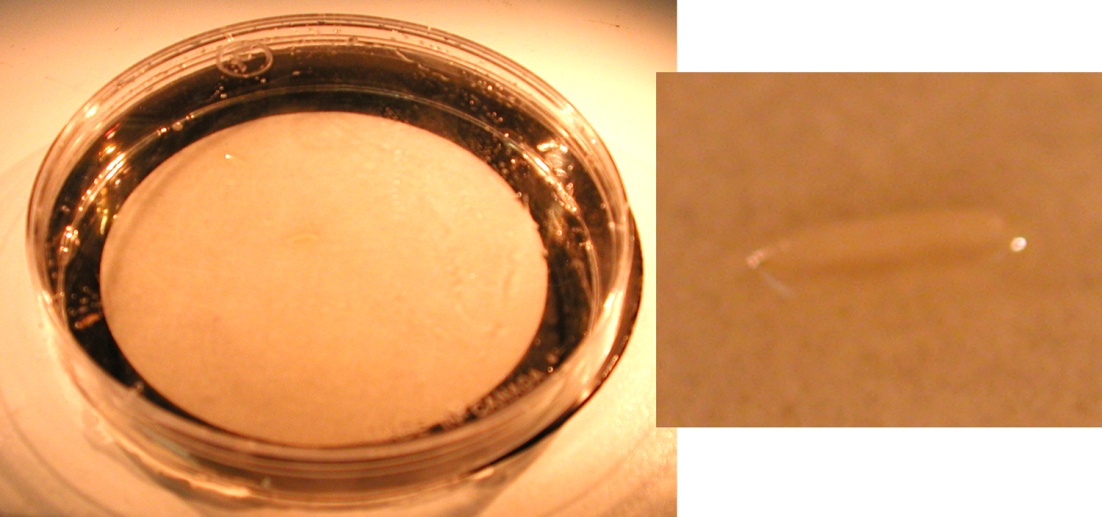 3. After 15 minutes place the control Petri dish on the microscope and count the number of mouth hook movements (MHM) for 30 seconds for each individual larva. Mouth hooks are black stripes on the front side of Drosophila that move every time the Drosophila larva eats.  Alternate measuring one control larva and then one 5-HT fed larva. Repeat the procedure for all the larvae.  Be careful not to recount the same larvae.  Record the MHM per minute for indexing with reports in the literature.  4. After counting the MHM gently pick up the larvae with a small wooden dowel and move to the appropriate dish containing the apple juice moistened filter paper. Place a lid on the Petri dish to encourage the larvae to crawl before placing the dish on the microscope. Count the number of body wall movements (BWM) for 30 seconds.  One body wall movement is a complete contraction in the mid-length of the larvae while it is crawling. Alternate measuring one control larva and then one 5-HT fed larva. Repeat the procedure for all the larvae. Report the body wall movements per minute for indexing with reports in the literature.Data Table 1: Behaviors in Control DrosophilaData Table 2: Behaviors in 5-HT DrosophilaCrayfish5. Select two crayfish of approximately equal size and weight. Carefully blot dry a crayfish with paper towel and label this experimental crayfish with a number 1 on the dorsal thorax using quick drying fingernail polish.  Weigh the experimental crayfish and calculate the amount of 5-HT needed to obtain a 100nM 5HT hemolymph solution. Approximately 30% of the weight for a blue crab or a lobster is hemolymph (Gleeson and Zubkoff, 1977; Guirguis and Wilkens, 1995); assume this percentage also holds true for crayfish in these experiments.  The 5-HT stock solution is 1 µM.  Determine the amount of stock solution (V2) to be injected into the crayfish for a circulating concentration of 100 nM 5-Ht using the following calculations:crayfish weight x .30 = hemolymph volumeM1V1 = M2V2(0.100 µM) (hemolymph volume) =  (1 µM) (V2)(Make sure to see how many ml to inject (10 gram crayfish obtains a 0.3 ml injection)6. Double check the calculation with the teaching assistant/ instructor and obtain a syringe and needle containing the stock 5-HT. A saline control syringe will be also provided.  Saline will be used as a control for handling and injection volume. The control saline is composed of crayfish saline (mM:  205 NaCl; 5.3 KCl; 13.5 CaCl2.2H2O; 2.45 MgCl2.6H2O; 5 HEPES adjusted to pH 7.4) which is a modified Van Harreveld (1936) saline. The saline will also have a microfilter attached to keep out bacteria.7. Hold the experimental crayfish behind its claws and wrap it in a paper towel. Position your hand to hold the tail spread out with your pinky finger or have your partner hold the tail down. Inject the experimental crayfish with the appropriate amount 5-HT by inserting the needle in the clear space toward the edge of the abdomen. Do not inject into the midline of the abdomen because this is the location of the central nerve cord. Hold the needle in place for approximately 30 seconds to avoid the solution from leaking out when withdrawing the needle.  Repeat the procedure with saline in the control crayfish.8. Place the crayfish in the observation tanks; one crayfish per tank. Crayfish are very visual so minimize the visual disturbance over the crayfish. Observe the crayfish without stimulus for 5 minutes.  After the 5 minutes, reach over with the plastic rod and gently tap the experimental crayfish on the telson. If the telson is tucked under the animal, tap the side of the abdomen close to the telson. Observe and record the behavior due to the tap as well as any behavior between the taps. Examples of behavior: no response, tail flip, defensive posture, retreat. Repeat this every 2 minutes for 10 minutes (5 times total); more often may cause the crayfish to become habituated to the stimulus. Record data in Table 3.9. After the 5 taps, carefully touch the water in front of the crayfish and record the behavior. This should be done just far enough away that the crayfish will not be able to grab your hand with its chelipeds. Response:10. Repeat the procedure for the control crayfish. Make sure to treat the control and experimental animals in a similar manner when conducting these experiments. Record data in Table 4.TAKE CAUTION as a crayfish pinch or tail flip can cause injury. It is not the strength of the muscle pinching that hurts but the fine teeth like structure at the tip that can pierce the skin. If your skin is broken by a pinch or tail flip wash well with soap and water and inform the teaching assistant/ instructor.Data Table 3: Behaviors in 5-HT CrayfishNumber of chelipeds present: _____________ (0, 1 or 2)Data Table 4: Behaviors in Control CrayfishNumber of chelipeds present: _____________ (0, 1 or 2)DISCUSSION	Such laboratory investigations can provide pertinent information because they can initiate one to start to address cellular mechanisms of compounds to account for the observed behaviors. 	Parallel investigations on the well-characterized neuromuscular junctions (NMJs) of these organisms would be beneficial in examining roles of 5-HT to compliment potential commonalities. The crayfish neuromuscular preparations offer an advantage over the Drosophila preparations because the motor nerve terminals are large enough to place intracellular electrodes within the axons for assessing effects on the properties of the action potential shape and size that can directly affect the amount of calcium that enters the nerve terminal, thus influencing the amount of vesicles to dock and release transmitter. In addition, one can readily address if action is affecting evoked calcium entry within the nerve terminal by using calcium sensitive indicators and confocal microscopy (Cooper et al., 1995). The interactions of compounds altering presynaptic transmission and 5-HT enhancing presynaptic release is worthy of investigation for a number of reasons. First, the mechanism of action of neuromodulators is not understood and the interactions of signaling pathways would reveal novel avenues of compounds on neuromodulatory actions within nerve terminals. Secondly, 5-HT is a normal substance released into the crustacean hemolymph at various times in behaviors. The actions on behavior are still an area plagued with phenomenon logical assessment without mechanistic driven questions.  With the Drosophila mutations, such as Rutabaga and Dunce that are available which produce altered levels of second messengers (Zhong et al., 1992), future studies on the mechanistic actions and biochemical cascades induced by neuromodulators can also be investigated. Alternate Procedures / Extensions:Students can work in groups of 4, two counting mouth hook movements and two counting body wall movements, sharing the 10 larvae.  Drosophila: The following day, check the different larvae to determine if length of time larvae are allowed to eat in the yeast solution could affect the length of time before the pupae stage forms.  Crayfish: The following week check molting of the control and experimental crayfish.  Repeat the experiment to determine if there is a difference in behavior of the control and experimental crayfish.REFERENCESAubert, R., Betoulle, D., Herbeth, B., Siest, G., Fumeron, F., 2000. 5-HT2A receptor gene polymorphism is associated with food and alcohol intake in obese people. Int. J. Obes. Relat. Metab. Disord. 24, 920 – 924.Baehrecke, EH. (1996) Ecdysone signaling cascade and regulation of Drosophila metamorphosis. Arch Insect Biochem Physiol 33: 231–244Barnes, N.M., Sharp, T., 1999. A review of central 5-HT receptors and their function. Neuropharmacol. 38, 1083 – 1152. Bicker, G., 1999. Biogenic amines in the brain of the honeybee: cellular distribution, development, and behavioral functions. Microsc. Res. Tech. 44, 166 – 178.Blenau, W., Baumann, A., 2001. Molecular and pharmacological properties of insect biogenic amine receptors: lessons from Drosophila melanogaster and Apis mellifera. Arch. Insect Biochem. Physiol. 48, 13 – 38.Bruski, C.A., Dunham, D.W., (1987) The importance of vision in agonistic communication of the crayfish Orconectes rusticus, I. An analysis of bout dynamics. Behaviour 63: 83–107.Bovbjerg, R. v. (1953) dominance order in the crayfish Orconectes virilis (Hagen). Physiological Zoology 26:173-178.Bovbjerg, R. V. (1956) A laboratory culture method for crayfish. Ecology 37:613-614.Cayre, M,, Strambi, C., Strambi, A., Charpin, P., and Ternaux, J.P. (2000) Dual effect of ecdysone on adult cricket mushroom bodies. Eur J Neurosci 12: 633– 642.Cooper, R.L., Li, H., and Southard, R.C. (2000) The non-genomic actions of 20-HE in Drosophila and crustaceans. Symposium “Ecdysone 2000,” Rapperswil, Switzerland, 2000.Cooper, R.L., Neckameyer, W.S., 1999. Dopaminergic neuromodulation of motor neuron activity and neuromuscular function in Drosophila melanogaster. Comp. Biochem.  Physiol. [B]. 122, 199 – 210.Cooper, R.L., Ward, E., Braxton, R., Li, H., and Warren, W.M. (2003) The effects of serotonin and ecdysone on primary sensory neurons in crayfish. Microscopy Research and Technique 60: 336-345.Dasari, S. and Cooper, R.L. (2004) Modulation of sensory to motor circuits by serotonin, octopamine, and dopamine in semi-intact Drosophila larva. Neuroscience Research 48:221-227Dasari, S., Cooper, R.L., 2006. Direct influence of serotonin on the larval heart of Drosophila melanogaster. J. Comp. Physiol., [B]. 176, 349 – 357. Dasari, S., Wang, L., Harrison, D.A. and Cooper R.L. (2009) Reduced and misexpression of 5-HT2 receptors alters development, behavior and CNS activity in Drosophila melanogaster International Journal of Zoological Research 5(3):1-14Dasari, S., Viele, K.,  Turner, A.C. and Cooper R.L. (2007) Influence of p-CPA and MDMA on physiology, development and behavior in Drosophila melanogaster. European Journal of Neuroscience. 26: 424–438.Djokaj, S., Cooper, R.L. and Rathmayer, W. (2001) Effects of octopamine, serotonin, and cocktails of the two modulators on synaptic transmission at crustacean neuromuscular junctions. Journal of Comparative Physiology A 187 (2):145-154.Farkaš R and Sutáková, G. (1998) Ultrastructural changes of Drosophila larval and prepupal salivary glands cultured in vitro with ecdysone. In Vitro Cell Dev Biol Anim 34: 813–823.Farkaš R and Sutáková, G. (1999) Developmental regulation of granule size and numbers in larval salivary glands of Drosophila by steroid hormone ecdysone. Cell Biol Int 23: 671–676.Friggi-Grelin, F., Coulom, H., Meller, M., Gomez, D., Hirsh, J., Birman, S., 2003. Targeted gene expression in Drosophila dopaminergic cells using regulatory sequences from tyrosine hydroxylase. J. Neurobiol. 54, 618 – 627.Gleeson, R.A., and Zubkoff, P.L., (1977) The determination of hemolymph volume in the blue crab Callinectes sapidus, utilizing 14C-thiocyanate. Comp. Biochem. J. Neurosci. 6: 1560–1569.Grashow, R., Brookings, T., and Marder, E. (2009) Reliable neuromodulation from circuits with variable underlying structure. Proc Natl Acad Sci USA. 106(28):11742-6.Green, A.R., Mechan, A.O., Elliott, J.M., O'Shea, E., Colado, M.I., 2003. The pharmacology and clinical pharmacology of 3,4 methylenedioxy-methamphetamine (MDMA, "ecstasy"). Pharmacol. Rev. 55, 463 – 508.Guirguis, M.S. and Wilkens, J.L. (1995) The role of the cardioregulatory nerves in mediating heart rate responses to locomotion, reduced stroke volume and neurohormones in Homarus americanus. Biol. Bull.188: 179–185.Han, K.A., Millar, N.S., Davis, R.L., 1998. A novel octopamine receptor with preferential expression in Drosophila mushroom bodies. J.Neurosci. 18, 3650 –3658.Henrich, V.C., Livingston, L.,  and Gilbert, L.I. (1993) Developmental requirements for the ecdysoneless (ecd) locus in Drosophila melanogaster. Dev Genet 14: 369–377.Henrich, V.C., Rybczynski, R., and Gilbert, L.I. (1999) Peptide hormones, steroid hormones, and puffs: mechanisms and models in insect development. Vitam Horm 55: 73–125.Hirashima, A., Sukhanova, M.Jh., Rauschenbach, I.Yu., 2000. Genetic control of biogenic-amine systems in Drosophila under normal and stress conditions. Biochem. Genet. 38, 167 – 180.Hubel, D.H., Wiesel, T.N., 1963a. Receptive fields of cells in striate cortex of very young, visually inexperienced kittens. J. Neurophysiol. 26, 994 – 1002.Hubel, D.H., Wiesel, T.N., 1963b. Shape and arrangement of columns in cat striate cortex. J. Physiol., 165, 559 – 568.Hubel, D.H., Wiesel, T.N., 1968. Receptive fields and functional architecture of monkey striate cortex. J. Physiol. 195, 215 – 243.Hubel, D.H., Wiesel, T.N., 1970. The period of susceptibility to the physiological effects of unilateral eye closure in kittens. J. Physiol. 206, 419 – 436.Huber, R., and Delago, A. (1998) Serotonin alters decisions to withdraw in fighting crayfish, Astacus astacus: The motivational concept revisited. J. Comp. Physiol. 182: 573–583.Huber, R., Orzeszyna, M., Pokorny, N. and Kravitz, E.A. (1997a). Biogenic amines and aggression: experimental approaches in crustaceans. Brain Behav. Evol. 50: 60–68.Huber, R., Smith, K., Delago, A., Isaksson, K., and Kravitz, E.A. (1997b) Serotonin and aggressive motivation in crustaceans: altering the decision to retreat. Proc. Natl. Acad. Sci. 94: 5939–5942.Jacobs, G.A. and Weeks, J.C. (1990) Postsynaptic changes at a sensory-to-motorneuron synapse contribute to the developmental loss of a reflex behavior during insect metamorphosis. J Neurosci 10: 1341–1356.Johnson, E., Ringo, J., Dowse, H., 1997. Modulation of Drosophila heartbeat by neurotransmitters. J. Comp. Physiol. [B]. 167, 89 – 97.Johnson, E., Ringo, J., Dowse, H., 2000. Native and heterologous neuropeptides are cardioactive in Drosophila melanogaster. J. Insect Physiol. 46, 1229 – 1236. Kamyshev, N.G., Smirnova, G.P., Savvateeva, E.V., Medvedeva, A.V., Ponomarenko, V.V., 1983. The influence of serotonin and p-chlorophenylalanine on locomotor activity of Drosophila melanogaster. Pharmacol. Biochem. Behav. 18, 677 – 681.LeBeau, F.E., El Manira, A., Griller, S., 2005.  Tuning the network: modulation of neuronal microcircuits in the spinal cord and hippocampus. Trends Neurosci. 28, 552 – 561.  Levine, R.B. and Weeks, J.C. (1996) Cell culture approaches to understanding the actions of steroid hormones on the insect nervous system. Dev. Neurosci. 18:73-86.Li, H., and Cooper, R.L. (2001) Maintaining synaptic efficacy at the neuromuscular junction in Drosophila larva during normal development and prolonged life with the ecdysoneless mutant. Neuroscience 106:193-200.Li, H., Harrison, D., Jones, G., Jones, D., and Cooper, R.L. (2001) Alterations in development, behavior, and physiology in Drosophila larva that have reduced ecdysone production. Journal of Neurophysiology 85:98-104.Li, H., Peng, X., and Cooper, R.L. (2002) Development of Drosophila larval neuromuscular junctions: Maintaining synaptic strength. Neuroscience 115:505-513Listerman, L., Deskins, J., Bradacs, H., and Cooper, R.L. (2000) Measures of heart rate during social interactions in crayfish and effects of 5-HT. Comparative Biochemistry and Physiology A.125:251-264Livingston, M.S., Harris-Warrick, R.M., Kravitz, E.A. (1980) Serotonin and octopamine produce opposite postures in lobsters. Science 208, 76–79.Marder, E. and Eisen, J.S. (1984) Transmitter identification of pyloric neurons: Electrically coupled neurons use different neurotransmitters. J. Neurophysiol. 51:1345–1361. Marder, E. and Thirumalai, V. (2002) Cellular, synaptic, and network effects of neuromodulation. Neural Netw. 15:479–493. Monastirioti, M., 1999. Biogenic amine systems in the fruit fly Drosophila melanogaster. Microsc. Res. Tech. 45, 106 – 121. Neckameyer, W.S., 1998a. Dopamine and mushroom bodies in Drosophila: experience-dependent and -independent aspects of sexual behavior. Learn Mem. 5 (1-2), 157 – 165.  Neckameyer, W.S., 1998b. Dopamine modulates female sexual receptivity in Drosophila melanogaster. J. Neurogenet. 12,101 – 114.Nichols, R., Kaminski, S., Walling, E., Zornik, E., 1999. Regulating the activity of a cardioacceleratory peptide. Peptides. 20, 1153 – 1158.Osborne, R.H., 1996. Insect neurotransmission: neurotransmitters and their receptors. Pharmacol. Ther. 69, 117 – 142.  Pagé, M.-P. and Cooper, R.L. (2004) Novelty stress and reproductive state alters responsiveness to sensory stimuli and 5-HT neuromodulation. Comp. Biochem. Physiol. A 139:149-158Pavey, C. R. and  Fielder, D.R. (1996) The influence of size differential on agonistic behaviour in the freshwater crayfish, Cherax cuspidatus (Decapoda: Parasticidae). Journal of Zoology, London 238:445-457.Riddford, L.M. (1985) Hormone action at the cellular level. In: Comprehensive Insect Physiology Biochemistry and Pharmacology, edited by Kerkut GA and Gilbert LI. New York: Pergamon,  8:  37–84.Rubenstein, D. I., and Hazlett, B.A. (1974) Examination of the agonistic behaviour of the crayfish Orconectes virilis by character analysis. Behaviour 50:193-216.Ruffner, M.E., Cromarty, S.I., and Cooper, R.L. (1999) Depression of synaptic efficacy in Drosophila neuromuscular junctions by the molting hormone (20-Hydroxyecdysone). Journal of Neurophysiology 81:788-794Shuranova, Z.P., Burmistrov, Y.M., Strawn, J.R., and Cooper, R.L. (2006). Evidence for an Autonomic Nervous System in Decapod Crustaceans. International Journal of Zoological Research 2(3):242-283.Sneddon, L.U., Taylor, A.C., Huntingford, F.A. and Watson, D.G. (2000) Agonistic behavior and biogenic amines in shore crabs Carcinus maenas. J. Exp. Biol. 203: 537–545.Steel, C.G.H. and Davey, K.G. (1985)  Integration in the insect endocrine system. In: Comprehensive Insect Physiology Biochemistry and Pharmacology, edited by Kerkut GA and Gilbert LI. New York: Pergamon,  8:1–36.Strawn, J.R., Neckameyer, W.S., and Cooper, R.L. (2000) The effects of 5-HT on sensory neurons, CNS command, and neuromuscular junctions of the crayfish abdominal superficial flexor. Comparative Biochemistry and Physiology B 127:533-550.Swensen, A.M. and Marder, E. (2001) Modulators with convergent cellular actions elicit distinct circuit outputs. J Neurosci. 21:4050–4058. Tabor, J. and Cooper, R.L. (2002) Physiologically identified 5-HT2 -like receptors at the crayfish neuromuscular junction. Brain Research 932:91-98.Tilden, A.R., Brauch, R., Ball, R., Janze, A.M., Ghaffari, A.H., Sweeney, K., Yurek, J.C. and Cooper, R.L. (2003a) Modulatory effects of melatonin on behavior, hemolymph metabolites, and neurotransmitter release in crayfish. Brain Research 992:252-262Tilden, A.R., Shanahan, J.K., Khilji, Z.S., Owen, J.G., Sterio, T.W. and Thurston, K.T. (2003b) Melatonin and locomotor activity in the fiddler crab Uca pugilator, J. Exp. Zool. 297: 80– 87.Toth, A.L., Kantarovich, S., Meisel, A.F., Robinson, G.E., 2005. Nutritional status influences socially regulated foraging ontogeny in honey bees. J. Exp. Biol. 208, 4641-4649.  Truman, J.W. (1996) Steroid receptors and nervous system metamorphosis in insects. Dev Neurosci 18: 87–101.Truman, J.W. and Reiss, S.W. (1995) Neuromuscular metamorphosis in the moth Manduca sexta: hormonal regulation of synapse loss and remodeling. J. Neurosci. 15: 4815–4826.Valles, A.M., White, K., 1988. Serotonin-containing neurons in Drosophila melanogaster: development and distribution. J. Comp. Neurol.  268,  414 – 428.Weiger, W.A., 1997.  Serotonergic modulation of behaviour: a phylogenetic overview. Biol. Rev. Camb. Philos. Soc. 72, 61 – 95. Zhong, Y., Budnik, V., and Wu, C.-F. (1992) Synaptic plasticity in Drosophila memory and hyperexcitable mutants: role of cAMP cascade. J. Neurosci. 12: 644-651.Zornik, E., Paisley, K., Nichols, R., 1999. Neural transmitters and a peptide modulate Drosophila heart rate. Peptides. 20, 45 – 51.ItemNumber Needed Per GroupDissecting microscope1Novaflex lamp1Drosophila larvae (3rd instar stage)6Filter paper (No. 10)2Large Petri dishes (10 mm)2 halvesSmall weigh boats2Cotton tip wooden dowels 2Dilute apple juice4 dropsSerotonin solution (100 nM)2 dropsYeast solution2 dropsTrialBody Wall Movements / minMouth Hook Movements / min123AverageTrialBody Wall Movements / minMouth Hook Movements / min123AverageItemNumber Needed Per GroupCrayfish2Plastic tub filled with distilled water2Electronic balance110-mL plastic or glass pipette11-mL syringe2Serotonin solution (100 nM)Volume variesCrayfish saline solutionVolume variesTrialRetreatTail FlipDefensive PostureTotal Responses12345AverageTrialRetreatTail FlipDefensive PostureTotal Responses12345Average